Ristet ananas med vaniljeis 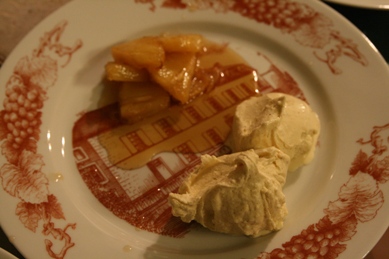 Dato:	04-04-2012HovedingredienserFrisk ananas	Brun farinSukkerRomSmørKanelNelliker TilberedningAnanassen skæres ud i passende stykker (efter ønske og behov)Øvrige ingredienser smeltes til en let lysebrun karamelessens på panden. Rom tilsættes efter behov og smag. Herefter tilsættes ananassen.Ananassen karamelliseres på panden, hvorefter ananassen flamberes i lidt af rommen fra tidligere.Ananassen serveres sammen med lidt af sovsen og evt. sammen med vaniljeis, flødeskum, vaniljecreme eller lignende. 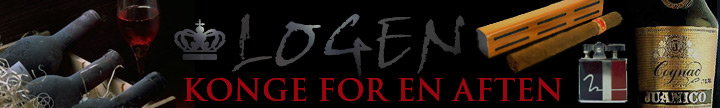 